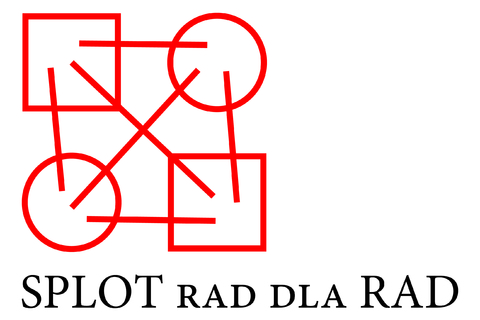 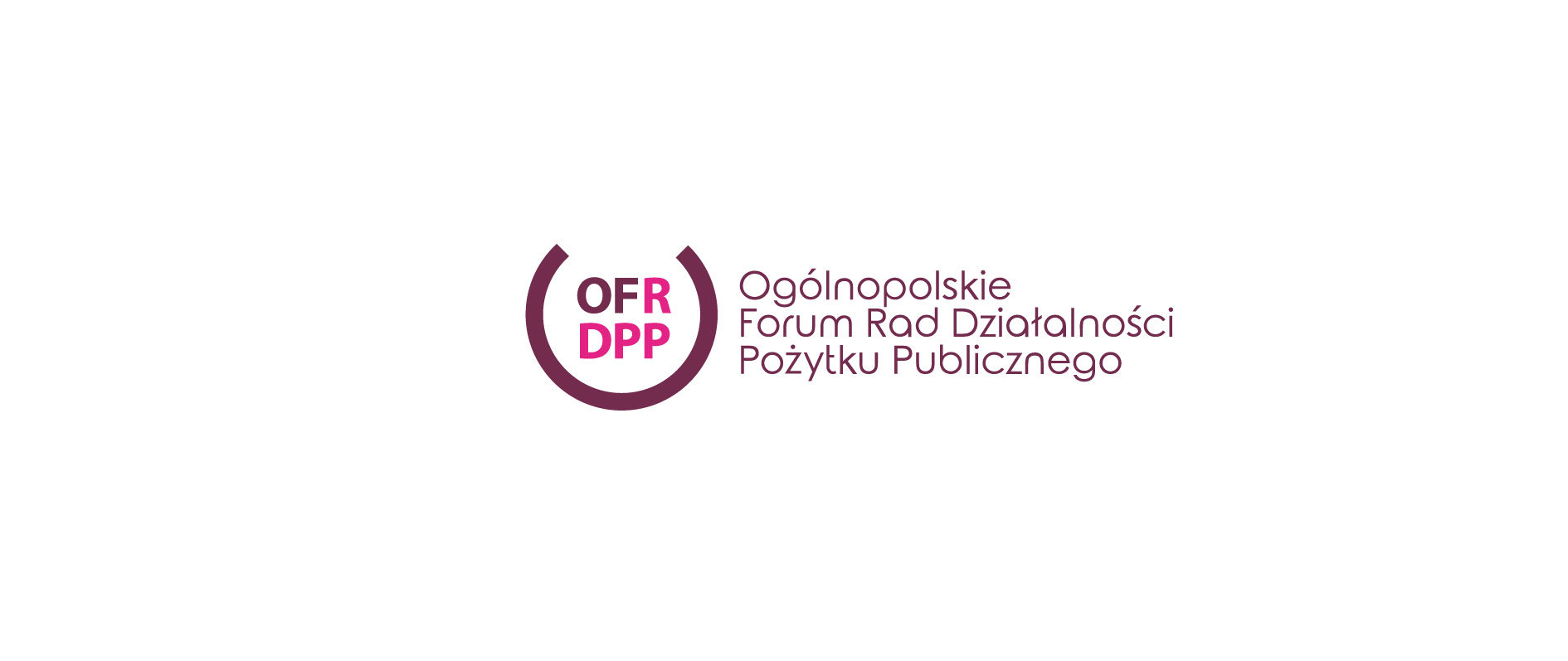 Formularz zgłoszeniowyna Ogólnopolskie Forum Rad Działalności Pożytku Publicznego								………………………………….. 									        podpis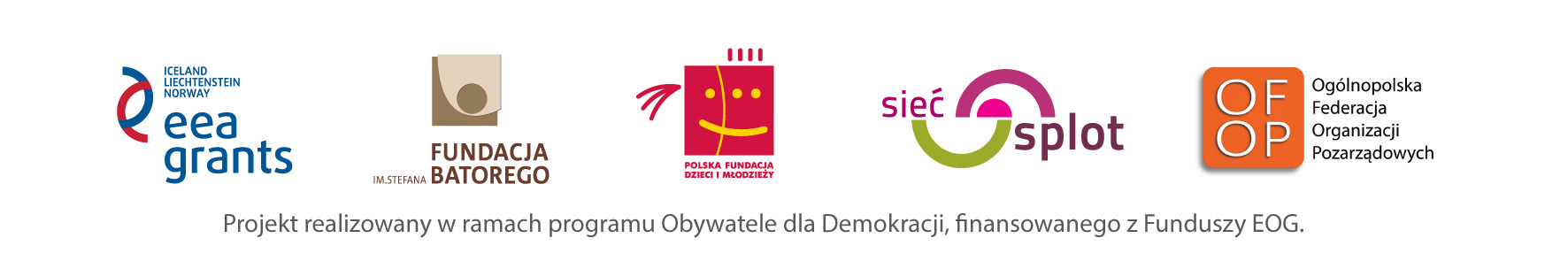 1Imię i nazwisko 2Reprezentowana rada działalności pożytku publicznego 3Województwo 4dane kontaktowe (mail, telefon) e-mail: tel.: 